温州市中医院招 标 文 件招 标 人:温州市中医院招标代理机构：温州历程招标有限公司二0二三年招 标 公 告项目概况食堂一次性用品采购（重）招标项目的潜在投标人应在浙江政府采购网获取（下载）招标文件，并于2023年01月31日09:30（北京时间）前递交（上传）投标文件。一、项目基本情况                                           项目编号：WZLCZB（W）-2023-01003 项目名称：食堂一次性用品采购（重）预算金额（元）：495000  最高限价（元）：495000 采购需求：标项名称:食堂一次性用品采购（重） 数量:1  预算金额（元）:495000 简要规格描述或项目基本概况介绍、用途：具体详见招标文件 备注： 合同履约期限：标项 1，具体详见招标文件本项目（否）接受联合体投标。二、申请人的资格要求：1.满足《中华人民共和国政府采购法》第二十二条规定；未被“信用中国”（www.creditchina.gov.cn)、中国政府采购网（www.ccgp.gov.cn）等有关政府曝光台列入失信被执行人、重大税收违法案件当事人名单、政府采购严重违法失信行为记录名单。2.落实政府采购政策需满足的资格要求：无 3.本项目的特定资格要求：无  三、获取招标文件 时间：2023年01月05日至2023年01月31日，每天上午00:00至12:00，下午12:00至23:59（北京时间，线上获取法定节假日均可，线下获取文件法定节假日除外）地点（网址）：浙江政府采购网（https://zfcg.czt.zj.gov.cn/） 方式：供应商登录政采云平台https://www.zcygov.cn/在线申请获取采购文件（进入“项目采购”应用，在获取采购文件菜单中选择项目，申请获取采购文件）售价（元）：0 四、提交投标文件截止时间、开标时间和地点提交投标文件截止时间：2023年01月31日09:30（北京时间）投标地点（网址）：温州市鹿城区学院中路229号三想集团5楼（政采云平台：http://zfcg.czt.zj.gov.cn） 开标时间：2023年01月31日09:30 开标地点（网址）：温州市鹿城区学院中路229号三想集团5楼（政采云平台：http://zfcg.czt.zj.gov.cn）  五、公告期限 自本公告发布之日起5个工作日。六、其他补充事宜1.《浙江省财政厅关于进一步发挥政府采购政策功能全力推动经济稳进提质的通知》 （浙财采监（2022）3号）、《浙江省财政厅关于进一步促进政府采购公平竞争打造最优营商环境的通知》（浙财采监（2021）22号）已分别于2022年1月29日和2022年2月1日开始实施，此前有关规定与上述文件内容不一致的，按上述文件要求执行。2.根据《浙江省财政厅关于进一步促进政府采购公平竞争打造最优营商环境的通知》（浙财采监（2021）22号）文件关于“健全行政裁决机制”要求，鼓励供应商在线提起询问，路径为：政采云-项目采购-询问质疑投诉-询问列表:鼓励供应商在线提起质疑，路径为：政采云-项目采购-询问质疑投诉-质疑列表。质疑供应商对在线质疑答复不满意的，可在线提起投诉，路径为：浙江政府服务网-政府采购投诉处理-在线办理。注意：需在线质疑后才可在线投诉，并电话告知相关采购人、代理机构、财政部门。3.其他事项：（一）质疑投诉：供应商认为采购文件使自己的权益受到损害的，可以自获取采购文件之日或者采购文件公告期限届满之日（公告期限届满后获取采购文件的，以公告期限届满之日为准）起7个工作日内，对采购文件需求的以书面形式向采购人提出质疑，对其他内容的以书面形式向采购人和采购代理机构提出质疑。质疑供应商对采购人、采购代理机构的答复不满意或者采购人、采购代理机构未在规定的时间内作出答复的，可以在答复期满后十五个工作日内向同级政府采购监督管理部门投诉。（二）电子招投标的说明：①电子招投标：本项目以数据电文形式，依托“政府采购云平台（www.zcygov.cn）”进行招投标活动，不接受纸质投标文件；②投标准备：注册账号--点击“商家入驻”，进行政府采购供应商资料填写；申领CA数字证书---申领流程详见“浙江政府采购网-下载专区-电子交易客户端-CA驱动和申领流程”；安装“政采云电子交易客户端”----前往“浙江政府采购网-下载专区-电子交易客户端”进行下载并安装；③招标文件的获取：使用账号登录或者使用CA登录政采云平台；进入“项目采购”应用，在获取采购文件菜单中选择项目，获取招标文件；④投标文件的制作：在“政采云电子交易客户端”中完成“填写基本信息”、“导入投标文件”、“标书关联”、“标书检查”、“电子签名”、“生成电子标书”等操作；⑤投标文件的传输递交：投标人在投标截止时间前将加密的投标文件上传至政府采购云平台； ⑥投标文件的解密：投标人按照平台提示和招标文件的规定在半小时内完成在线解密；⑦ 具体操作指南：详见政采云平台“服务中心-帮助文档-项目采购-操作流程-电子招投标-政府采购项目电子交易管理操作指南-供应商”：浙江省政府采购项目政采云平台学习专题https://edu.zcygov.cn/luban/e-biding。  七、对本次招标提出询问，请按以下方式联系　　　　　　　　　　　　1.采购人信息名  称：温州市中医院地  址：温州市六虹桥蛟尾路9号  传  真：   　　项目联系人（询问）：李先生 项目联系方式（询问）：0577-56671516　　　　　  2.采购代理机构信息名  称：温州历程招标有限公司 地  址：温州市鹿城区学院中路229号三想集团5楼传  真：0577-89887255   项目联系人（询问）： 郑永强、温碧霞项目联系方式（询问）：0577-89887322、13757727199质疑联系人：肖忠文质疑联系方式：13757727199 采购监督管理部门名  称：温州市中医院监察室 电   话：0577-56671511第一部分    投标人须知前 附 表一、 说   明1、本次招标是按照《中华人民共和国政府采购法》、《政府采购货物和服务招标投标管理办法》、《中华人民共和国政府采购法实施条例》和《关于进一步规范政府采购活动的若干意见》等法律及有关法规组织和实施的。2、定义招标人：是指依法进行政府采购的国家机关、事业单位、团体组织招标代理机构：受招标人委托，在委托的范围内办理政府采购事宜的机构；投标人：是指参加本政府采购项目投标的供应商；投标人代表：是指参加本项目投标活动的供应商法定代表人或法定代表人授权代表；投标联合体：是指两个以上供应商组成联合体，以一个供应商的身份参加投标；甲方：是指合同签订的一方，一般与招标人、用户相同；乙方：是指合同签订的另一方，与中标人相同；制造商：是指拥有投标产品自主知识产权的单位；原件备查：要求携带原件备查的，供应商应按要求携带备查，如评标委员会发现投标文件资料复印件存有瑕疵，致使内容模糊、关键信息难以辨认、材料真实性存疑等情形的，有权核对原件或评标委员会认为有必有核对原件，若供应商未能提交原件，将会导致评标委员会作出对 其不利的评定，一切后果由供应商自行承担。带“▲”条款系指实质性要求条款。“★”是关键技术参数及要求。3、投标人代表3.1指全权代表投标人参加投标活动并签署投标文件的人。如果投标人代表不是法定代表人，须持有《法定代表人授权书》（见附件）根据政府采购相关法律、法规、规章、文件规定并满足招标文件规定资格条件的区域性分支机构、个体工商户、个人独资企业、合伙企业参加本项目投标并由单位负责人签署的相关投标资料与本招标文件规定由法定代表人签署的的文件材料具有同等效力。4、投标费用4.1投标人应承担所有与准备和参加投标有关费用，不论投标的结果如何，招标人或招标代理机构均无义务和责任承担这些费用。二、 招标文件1、招标文件由招标文件目录所列内容及相关资料组成。2、招标文件的澄清2.1 任何要求对招标文件进行澄清的投标人，均应以书面形式（信函、传真，下同）通知，但该通知在知道或应知道其权益受到损害之日起七个工作日内以使招标人或招标代理机构收到，招标人或招标代理机构将以书面形式予以答复。如有必要，可将不说明问题来源的答复发给各投标文件收受人或召开答疑会。如果招标文件澄清期内未收到有关澄清要求，视为投标人完全同意招标文件所有条款，且对于招标文件有关表述以及未尽事宜如有异议，以招标人或招标代理机构解释为准。3、招标文件的修改3.1招标人或招标代理机构对已发出的招标文件进行必要的澄清或者修改的，应当在招标文件要求递交投标文件截止时间十五日前，在财政部门指定的政府采购信息发布媒体上发布更正公告，并以书面形式通知所有招标文件收受人。该澄清或修改内容为招标文件的组成部分。招标文件收受人收到该书面通知后，应立即书面回复确认已收到该通知。3.2招标人、招标代理机构可以视采购的具体情况决定是否延长投标截止时间和开标时间，并在招标文件要求递交投标文件的截止时间前，将变更时间书面通知所有招标文件收受人，同时在财政部门指定的政府采购信息发布媒体上发布变更公告。招标文件收受人收到变更时间的书面通知后，应立即书面回复确认已收到该通知。三、 投标文件的编制1、投标人应认真阅读招标文件中所有事项、格式、条款和技术规范等。投标人没有按照招标文件要求提交全部资料，或者没有对招标文件各个方面做出实质性响应，导致投标被否决的风险由投标人自行承担。2、投标人应保证所提供文件资料的真实性，所有文件资料必须是针对本次投标的。如发现投标人提供了虚假文件资料，其投标将被否决，并自行承担相应的法律责任。3、投标文件的构成：投标文件应当包括以下主要内容：资格文件、报价文件、商务技术文件。3.1投标人的资格文件至少应包括以下内容： 基本资格条件审查材料：即证明其符合《中华人民共和国政府采购法》规定的供应商基本条件的有关资格证明文件。包括：（1）营业执照(或事业法人登记证书或其它工商等登记证明材料；自然人参与政府采购，提供身份证)复印件； 金融、保险、通讯等特定行业的全国性企业所设立的区域性分支机构，以及个体工商户、个人独资企业、合伙企业，如果已经依法办理了工商、税务和社保登记手续，并且获得总公司（总机构）授权或能够提供房产权证或其他有效财产证明材料（在投标文件中提供相关材料），证明其具备实际承担责任的能力和法定的缔结合同能力，可以独立参加政府采购活动，由单位负责人签署相关文件材料；（2）最近一年财务报表(复印件，新成立的公司提供情况说明)；（3）具有履行合同所必需的场地、设备和专业技术能力的承诺函；（4）依法缴纳税收和社会保障资金的承诺函；（5）参加政府采购活动前3年内在经营活动中没有重大违法记录的声明函；（6）单位负责人为同一人或者存在直接控股、管理关系的不同供应商，不得参加同一合同项下的政府采购活动承诺函；（7）供应商不属于公益一类事业单位承诺函。（8）未被“信用中国”（www.creditchina.gov.cn）、中国政府采购网（www.ccgp.gov.cn）列入失信被执行人、重大税收违法案件当事人名单、政府采购严重违法失信行为记录名单.信用信息查询记录和证据以项目公告发出日期后的网页截图为准；（9）政府采购活动确认声明书上述资格条件审查材料有一项不提供的，视为资格审查不通过。3.2投标人的报价文件至少应包括以下内容： （1）投标函；（2）投标报价一览表；（3）投标分项报价表3.3投标人的商务技术文件应包括以下内容： （1）法定代表人授权委托书（需提供法定代表人及授权委托人的身份证复印件加盖公章）；（2）投标人情况表（3）偏离表（商务、技术偏离）（4）企业综合情况（5）检测情况（6）生产设备及工艺（7）产品配置及技术参数（8）保证措施（9）业绩（10）售后服务方案（11）服务网点（12）应急保障（13）其他优惠承诺（14）其他必要提供的资料。投标文件中所需的各种证书、证件、证明资料如是复印件，须在复印件上加盖有效公章。投标人的投标文件必须按照招标文件要求制作。投标人可在招标文件中对招标货物的技术规格和要求选用替代标准，但这些替代标准必须相当于或优于招标文件中提出的相应要求，并使招标人满意，同时在技术偏离表中作出详细说明。4、投标报价4.1投标人应根据国家的有关规定和招标文件要求并结合企业的实际情况进行投标报价。投标报价以人民币为结算货币，供货、税金、包装、运输、保险、装卸、验收（含第三方验收）、技术服务、售后服务、质保期保障、材料费等合同所需的一切本身和不可或缺的所有工作开支、政策性文件规定及合同包含的所有风险、责任等各项全部费用并承担一切风险责任。在合同服务期间内不得违反国家相关政策规定，供应商应根据上述因素自行考虑含入报价。4.2投标人必须按附件中的投标报价一览表、投标分项报价表内容填写价格，并由投标人代表签署。4.3投标货币以人民币进行投标。4.4招标人和招标代理机构不接受任何选择投标，对任何服务只允许一个价格。4.5招标人和招标代理机构要求分类报价是为了方便评标，但在任何情况下不限制招标人以其认为最合适的条款、条件签订合同的权利。4.6投标报价报出后，投标人不得以任何理由予以变更。任何包含价格调整的要求，将被认为是非实质性响应投标而予以否决。4.7最低报价不能作为中标的保证。5、投标有效期5.1自开标之日起 120 天内投标应保持有效。5.2特殊情况下，在原投标有效期截止前，招标人、招标代理机构可与投标人协商延长投标有效期，这种要求和答复均以书面形式进行。投标人可拒绝接受延期要求。同意延长投标有效期的投标人不得修改投标文件。6、投标保证金无。7、投标文件编制7.1本项目通过“政府采购云平台（http://zfcg.czt.zj.gov.cn）”实行在线投标响应（电子投标）。供应商应通过“政采云电子交易客户端”，并按照本招标文件和“政府采购云平台”的要求编制并加密投标文件。7.2投标人应当按照本章节 “投标文件的构成”规定的内容及顺序在“政采云电子交易客户端”编制投标文件。其中《资格文件》和《商务技术文件》中不得出现本项目投标报价。7.3本文件《第三部分  附件》中有提供格式的，投标人须参照格式进行编制（格式中要求提供相关证明材料的还需后附相关证明材料），并按格式要求在指定位置根据要求进行签章，否则视为未提供；本文件《第三部分  附件》未提供格式的，请各投标人自行拟定格式，并加盖单位公章并由法定代表人或其授权代表签署（签字或盖章），否则视为未提供。7.4《投标文件》内容不完整、编排混乱导致《投标文件》被误读、漏读或者查找不到相关内容的，投标人自行负责。7.5《投标文件》因字迹潦草或表达不清所引起的后果由投标人负责。7.6投标人没有按照本章节 “投标文件的构成”要求提供全部资料，或者没有仔细阅读招标文件，或者没有对招标文件在各方面的要求作出实质性响应是投标人的风险，由此造成的一切后果由投标人自行承担。8、投标文件的签章8.1《投标文件》的签章：见《前附表》；8.2《投标文件》应由投标人法定代表人或其授权代表签字（或盖章），并时加盖投标人公章。8.3电子签章操作指南详见采购公告附件《供应商项目采购-电子招投标操作指南》。9、投标文件的形式9.1投标文件的形式：见《前附表》；9.2“电子加密投标文件”：“电子加密投标文件”是指通过“政采云电子交易客户端”完成投标文件编制后生成并加密的数据电文形式的投标文件。9.3“备份投标文件”：“备份投标文件”是指与“电子加密投标文件”同时生成的数据电文形式的电子文件（备份标书），其他方式编制的“备份投标文件”视为无效的“备份投标文件”。10、投标文件的份数10.1投标文件的份数：见《前附表》。四、 投标文件的递交1、投标文件的上传和递交1.1“投标文件”的上传、递交：见《前附表》。2、“电子加密投标文件”解密和异常情况处理2.1“电子加密投标文件”解密：见《前附表》。3、投标文件的补充、修改或撤回3.1供应商应当在投标截止时间前完成投标文件的上传、递交，并可以补充、修改或者撤回投标文件。补充或者修改投标文件的，应当先行撤回原文件，补充、修改后重新上传、递交。投标截止时间前未完成上传、递交的，视为撤回投标文件。投标截止时间后递交的投标文件，“政府采购云平台”将予以拒收。3.2投标截止时间后，投标人不得撤回、修改《投标文件》。4、投标文件的备选方案4.1投标人不得递交任何的投标备选（替代）方案，否则其投标文件将作无效标处理。与“电子加密投标文件”同时生成的“备份投标文件”不是投标备选（替代）方案。五、 开标和评标1、评标委员会招标人和招标代理机构组建评标委员会。评标委员会的成员在评标过程中必须严格遵守《政府采购法》等有关法律、法规的规定。2、评标过程的保密性开标后直至向中标人授予合同时止，凡与评审有关的资料均不得向投标人及与评标无关人员透露。如果投标人在评标过程中试图向招标人和招标代理机构施加影响，其投标将被拒绝。3、开标形式 采购组织机构将按照招标文件规定的时间通过“政府采购云平台”组织开标、开启投标文件，所有供应商均应当准时(在线)参加。4、开标准备4.1开标的准备工作由采购组织机构负责落实；4.2采购组织机构将按照招标文件规定的时间通过“政府采购云平台”组织开标、开启投标文件，所有供应商均应当准时(在线)参加。投标人如不参加开标大会的，视同认可开标结果，事后不得对采购相关人员、开标过程和开标结果提出异议，同时投标人因未在线参加开标而导致投标文件无法按时解密等一切后果由供应商自己承担。5、开标流程5.1开标、评标（1）向各投标人发出电子加密投标文件【开始解密】通知，由供应商按招标文件规定的时间内自行进行投标文件解密。投标人在规定的时间内无法完成已递交的“电子加密投标文件”解密的，如已按规 定递交了备份投标文件的，将由采购组织机构按“政府采购云平台”操作规范将备份投标文件上传至“政府采购云平台”，上传成功后，“电子加密投标文件”自动失效；投标人不足3家的，不得开标。（2）解密成功后，开启投标人的《报价文件》，由供应商对自己报价文件相关内容进行签字确认，（不予确认的应说明理由，否则视为无异议）。（3）开启《投标文件》，进入资格审查；合格投标人不足3家的，不得评标。备注：开标大会的结束后，招标人或采购代理机构将对依法对投标人的资格进行审查，资格审查结束后进入符合性审查和商务技术的评审工作，具体见本章节“投标人资格审查”相关规定。（4）开启资格审查通过的投标人的商务技术文件进入符合性审查，以确定其是否满足招标文件的实质性要求，合格投标人不足3家的，不得评标。没有满足招标文件的实质性要求的投标作无效标处理。评标委员会决定投标的实质性要求只根据投标文件本身的内容，而不寻求外部的证据。投标人不得通过修正或撤消不合要求的偏离或保留从而使其投标成为实质上响应的投标。（5）对通过资格审查、符合性审查的合格供应商进行商务技术部分的评审。（6）评标委员会对报价的合理性、准确性等进行审查核实。（7）评审结束后，公布中标（成交）候选供应商名单及招标人最终确定中标或成交供应商名单的时间和公告方式等，未在场的投标人通过发送邮件形式通知。特别说明：如遇“政府采购云平台”电子化开标或评审程序调整的，按调整后程序执行。6、投标人资格审查6.1开标大会结束后，招标人或采购代理机构首先依法对各投标人的资格进行审查，审查各投标人的资格是否满足招标文件的要求。招标人或采购代理机构对投标人所提交的资格证明材料仅负审核的责任。如发现投标人所提交的资格证明材料不合法或与事实不符，招标人可取消其中标资格并追究投标人的法律责任。6.2投标人提交的资格证明材料无法证明其符合招标文件规定的“投标人资格要求”的，招标人或采购代理机构将对其作资格审查不通过处理（无效投标），并不再将其投标提交评标委员会进行后续评审。6.3单位负责人为同一人或者存在直接控股、管理关系的不同供应商参加同一合同项下的政府采购活动的，相关投标人均作资格无效处理。7、评标委员按照招标文件中规定的评标方法和标准，对投标文件进行商务和技术评估，综合比较与评价。8、投标人存在下列情况之一的，投标无效：（1）投标文件未按招标文件要求签署、盖章的；（2）不具备招标文件中规定的资格要求的； （3）明显不符合招标文件中主要技术规格、技术标准的；（4）投标文件内容不全或关键字迹模糊无法辨认的；（5）报价超过招标文件中规定的预算金额的；（6）投标人代表没有法定代表人合法、有效委托的；（7）投标文件存在一个或一个以上备选（替代）投标方案的；（8）仅提交“备份投标文件”的；（9）投标文件含有招标人不能接受的附加条件的；（10）法律、法规和招标文件规定的其他无效情形。9、有下列情形之一的，视为投标人串通投标，其投标无效（1）不同投标人的投标文件由同一单位或者个人编制；（2）不同投标人委托同一单位或者个人办理投标事宜；（3）不同投标人的投标文件载明的项目管理成员或者联系人员为同一人；（4）不同投标人的投标文件异常一致或者投标报价呈规律性差异；（5）不同投标人的投标文件相互混装。10、投标文件报价出现前后不一致的，按照下列规定修正：（1）系统上传的投标文件中开标一览表（报价表）（加盖公章）内容与投标文件中相应内容不一致的，以系统上传的投标文件中开标一览表（报价表）（加盖公章）为准；（2）大写金额和小写金额不一致的，以大写金额为准；（3）单价金额小数点或者百分比有明显错位的，以开标一览表的总价为准，并修改单价；（4）总价金额与按单价汇总金额不一致的，以单价金额计算结果为准。同时出现两种以上不一致的，按照前款规定的顺序修正。修正后的报价按照本小节第12条第12.2款的规定经投标人确认后产生约束力，投标人不确认的，其投标无效。11、标委员会成员对需要共同认定的事项存在争议的，应当按照少数服从多数的原则作出结论。持不同意见的评标委员会成员应当在评标报告上签署不同意见及理由，否则视为同意评标报告。12、投标文件的澄清12.1在评标期间，评标委员会可要求投标人对于投标文件中含义不明确、同类问题表述不一致或者有明显文字和计算错误的内容，评标委员会应当以书面形式（或通过“政府采购云平台”在线询标）要求投标人在规定的时间内作出必要的澄清、说明或者补正。投标人澄清、说明或补正时间为30分钟。12.2投标人的澄清、说明或者补正应当采用书面形式（或通过“政府采购云平台”在线答复），并加盖公章，或者由法定代表人或其授权的代表签字。投标人的澄清、说明或者补正不得超出投标文件的范围或者改变投标文件的实质性内容。拒不按要求对其投标文件进行澄清，说明或补正的投标人，评标委员会可以否决其投标。12.2经澄清后，若偏差仍存在，且不可接受，投标人则被认为是“没有实质性响应招标文件要求”，其投标将被拒绝。13、评审结果的修改13.1评标结果汇总完成后，除下列情形外，任何人不得修改评标结果：（1）分值汇总计算错误的；（2）分项评分超出评分标准范围的；（3）评标委员会成员对客观评审因素评分不一致的；（4）经评标委员会认定评分畸高、畸低的。13.2书面评标报告签署前，经复核发现存在以上情形之一的，评标委员会将当场修改评标结果，并在评标报告中记载。14、确定中标候选人14.1由评标委员会确定中标候选人。14.2评标委员会依据法律、法规及招标文件有关规定按评审后得分（即商务技术分与报价得分之和）由高到低顺序排序，得分前二名的投标人确定为该项目的第一和第二中标候选人（得分相同的，按投标报价由低到高顺序排列。得分且投标报价相同的并列。）向招标人推荐。15、确定中标人15.1招标人按照书面评标报告中推荐的中标候选供应商顺序确定中标人；也可以事先授权评标委员会按照推荐的中标候选供应商顺序直接确定中标人。中标候选人并列的，由评标委员会全体成员记名投票按少数服从多数的原则确定排名。15.2如中标人放弃中标；或未能在规定时间内与招标人签订合同的；或者经质疑，招标人审查后，确因排名第一的候选人在本次采购活动中存在违法违规行为或其他原因使质疑成立的，招标人可以视情况直接确定排名第二的候选人为中标人或重新组织招标。16、起草、签署评审报告评审结束后，评标委员会将通过“政府采购云平台”起草评审报告，评标委员会成员应当在评审报告上签字，对自己的评审意见承担法律责任。对评审报告有异议的，应当在评审报告上签署不同意见，并说明理由，否则视为同意评审报告。17、中标人确定后，招标人将在政府指定媒体公告中标结果，招标人向中标人发出中标通知书。18、招标人对决标结果不做任何解释，也不保证最低价中标。19、评标细则详见“评标原则及方法”。六、 授予合同1、中标通知书1.1中标人确定后，招标人将向中标人发出中标通知书。 1.2中标通知书是合同的一个组成部分,对招标人和中标人均具有同等法律效力。2、授标时更改采购货物数量的权力2.1招标人在授予合同时有权对采购货物的数量和服务在一定幅度范围内予以增加或减少,但不得对单价和其他的条款和条件作任何改变。3、签订合同3.1中标人应按中标通知书规定的时间、地点与招标人签订合同。3.2在签订合同前，招标人有权在中标总价不变的前提下要求中标人对商务报价中的不平衡报价和缺漏项进行调整，如果中标人无合理理由拒绝调整，其中投标资格将被取消，保证金将不予退还，且将导致其它进一步的赔偿和处罚。3.3招标文件、中标人的投标文件、投标修改文件、评标过程中有关澄清文件及经投标人和评委双方签字的询标纪要和中标通知书均作为合同附件。3.4拒签合同的违约责任中标人接到中标通知书后，在规定时间内借故否认已经承诺的条件而拒签合同的，以违约处理。4、履约保证金4.1中标人在收到中标通知书后，须向招标人提交合同总价1%的履约保证金。4.2履约保证金用于补偿招标人因中标人不能履行其合同义务而蒙受的损失。4.3履约保证金自合同签订之日起至货物验收合格止有效。有效期满后，招标人应及时将履约保证金无息退还给中标人。5、质疑与投诉5.1投标人认为招标文件、采购过程、中标和成交结果使自己的合法权益受到损害的，可以在知道或应知道其权益受到损害之日起七个工作日内以书面形式向招标人或招标代理机构提出质疑。5.2招标人或招标代理机构在收到投标人的书面质疑后七个工作日内作出答复，但答复的内容不得涉及商业秘密。质疑投标人对招标人或招标代理机构的答复不满意，可以在答复期满后十五个工作日内向同级政府采购监督管理部门投诉。5.3投诉人投诉时，应提交投诉书，投诉书应当由本人并由法定代表人签字盖公章，投诉书应说明具体的投诉事项及事实依据。投诉人对投诉书的真实性负责，恶意投诉将承当相应的法律和民事责任。第二部分    合同主要条款注：如甲、乙双方同意，合同格式也可以按照其他形式, 具体条款以甲方为主协商确定。但合同条款的基本内容应与以下要求的内容相一致。1.    定义：本合同下列述语应解释为：1.1  “合同”系指买卖双方签署的，合同格式中载明的买卖双方所达成的协议，包括所有的附件和构成合同的其它文件。1.2  “合同价”是指根据本合同规定，卖方在正确地完全履行合同义务后买方应支付给卖方的价款（工地价）。即：货物的供货、税金、运输、保险、装卸、安装、检验、配合验收、技术服务、售后服务、质保期保障、材料等全部费用、实行固定费用总包干。1.3  “货物”是指根据合同规定须向买方提供的一切家具和其它材料。1.4  “服务”是指根据合同规定卖方承担与供货有关的辅助服务，如运输、保险以及其它的伴随服务，例如安装、提供技术协助和合同中规定卖方应承担的其它义务。1.5   “现场”是指合同项下货物将要进行安装运行的地点。1.6   “验收”是指合同双方依据规定的程序和条件确认合同项下的货物符合技术规范的要求。2.    标准2.1   本合同项下交付的货物应符合技术规格所述的标准。如在采购文件中无相应说明，则以国家颁布的最新版本标准或行业（部）标准或相应的国际标准执行，没有国家或行业（部）标准的则按企业标准执行。2.2   除非技术规格中另有规定，计量单位均采用中华人民共和国法定计量单位。3.    专利权3.1   卖方应保证，买方在使用该货物或货物的任何一部分时，免受第三方提出的侵犯其专利权、商标权、著作权或其它知识产权的起诉。卖方应承担由此可能产生的一切法律责任和费用。4.   包装要求4.1   除合同另有规定外，卖方应提供货物运至合同规定的最终目的地所需要的包装，以防止货物在转运中损坏或变质。这类包装应采取防潮、防晒、防锈、防腐蚀、防震动及防止其他损坏的必要保护措施，从而保护货物能够经受多次搬运、装卸储存等并充分考虑到运输途中的各种复杂情况（例如恶劣天气）和温州地区气候特点、以及露天存放问题。卖方应承担由于其包装或其防护措施不妥而引起货物锈蚀、损坏和丢失的任何损失的责任或费用。5.    装运标记5.1   根据货物的特点和运输的不同要求，卖方还应清楚地标注“小心轻放”、“防潮”、“此端向上”、“请勿倒置”“保持干燥”等字样和其他国际贸易中使用的适当标志。6.    交货方式：6.1   现场交货：卖方负责办理运输和保险，将货物运抵买方指定的现场并落地就位。有关运输和保险的一切费用由卖方承担。所有货物运抵现场的日期为交货日期。6.2   在现场交货条件下，卖方在货物发运前15天，将要发运货物的名称、规格、数量、尺寸、重量和货物的卸车，贮存的特殊要求以及运输工具名称以及启运日期，以传真形式通知买方。6.3   如因卖方延误将上述内容用传真形式通知买方，由此引起的一切损失应由卖方承担。7.    付款方式7.1   合同签订后，接到采购单位通知按批次供货，至采购单位验收合格后结算给成交供应商该次货款（卖方必须开具该批次金额100%的增值税专用发票）直至合同期限结束。8.    技术文件和资料8.1   提供技术文件和资料的种类和数量在本采购文件第六部分《招标内容及要求》中规定，买卖双方可根据采购要求和需要订立具体的技术文件和资料交付时间和数量。8.2   如果买方确认卖方提供的技术文件和资料不完整，或在运输途中丢失，卖方应在收到买方通知后3天内将这些文件、资料补齐。否则买方有权扣除1%的履约保证金。9.    质量保证9.1   卖方所提供的货物应保证是企业原厂生产的家具而不是其他地方生产的、全新的、未使用过的，是用一流的工艺和最佳材料制造而成的，并完全符合合同规定的质量、规格和材质要求。卖方应保证所提供的货物经正确安装、正常使用和保养，在其使用寿命期内应具有使买方满意的性能，并且确保一次性通过各项检验和测试。在货物质量保证期内，卖方应对由于设计、工艺、材料和配套件的缺陷所产生的任何不足或故障负责。9.2   根据买方按检验标准检验的结果或当地质检部门检验的结果，或者在质量保证期内，如果货物的数量、质量或规格与合同不符，或证实货物是有缺陷的，包括潜在的缺陷或使用不符合要求的材料等，买方应尽快以书面形式通知卖方，提出索赔。卖方在收到通知后，应在规定期限内，用与投标时采用的零件、部件或材料来更换有缺陷的或不符合要求的零件、部件或材料，同时相应延长质量保证期。9.3   货物质量保证期      本项目货物应提供自验收合格并交付使用后至少一年（12个月）的现场免费质保期终身维修（采购文件另行规定的除外），如厂商本身承诺的产品质保期高于此要求的则按照厂商承诺执行。10.   卖方履约延误10.1  卖方应按照合同规定的时间交货和提供服务。10.2  在履行合同过程中，如果卖方遇到妨碍按时交货和提供服务的情况时，应及时以书面形式将延误的事实、可能拖延的时间和原因通知买方。买方在收到卖方通知后，应尽快对情况进行分析评价，并确定是否同意延长交货时间以及是否收取误期赔偿费。延期应通过修改合同的方式由双方认可。10.3  除了合同条款中不可抗力的情况外，除买方同意延误并不收赔偿费外，卖方延误交货或提供服务将按合同条款11条规定被收取误期赔偿费。10.4  所有提供的家具交货、安装及验收都应服从买方的统一安排。11.   误期赔偿费11.1  除不可抗力外，如果卖方没有按照合同规定的时间交货和提供服务，买方应在不影响合同项下的其他补救措施的情况下，从合同价款中扣除误期赔偿费。每延误一周的赔偿费按迟交货物交货价或未提供服务的服务费用的百分之零点五（0.5%）计收，直至交货或提供服务为止。误期赔偿费最高限额为合同价的百分之五（5%）。一旦延到误期赔偿费的最高限额，买方可考虑终止合同。12.   不可抗力12.1  如果双方中任何一方由于战争、严重火灾、水灾、破坏性台风和地震以及其它经双方同意属不可抗力的事故，致使合同履行受阻时，履行合同期限应予延长，延长时限应相当于事故所影响的时间，或双方协商解决。13.   税费13.1  根据国家现行税法对买方征收的与本合同有关的一切费用由买方承担。13.2  根据现行税法对卖方征收的与本合同有关的一切税费均由卖方承担。13.3  在中国境外发生的与本合同执行有关的一切税费由卖方承担。14.   违约终止合同14.1  买方在卖方违约的情况下，如果发生下列情况之一，可考虑终止部分或全部合同：（1） 卖方未能在合同规定的期限内或买方同意延长的期限内提供全部或部分货物；（2）卖方未能履行合同规定的任何其他义务。卖方在收到买方发出的违约通知后15天内，或经买方书面认可延长的时间内未能纠正其过失。买方可向卖方发出书面通知，终止部分或合同全部，通知到达卖方时合同即行解除。在这种情况下，并不影响买方向卖方提出的索赔。14.2  如果买方根据上述第14.1条的规定，终止了全部或部分合同，买方可以依其认为适当的条件和方法购买与未交货物类似的货物或服务，卖方应承担买方因购买类似货物或服务而产生的额外支出。但是，卖方应继续执行合同中未终止的部分。15.   履约保证金的罚没15.1  如卖方未能履行合同规定的任何义务给买方造成直接或间接损失的，买方有权从直接从履约保证金中予以补偿。15.2  如果卖方毫无理由地拖延交货或拒绝履行合同规定的任何义务，买方有权没收全部履约保证金，并另行追索违约赔偿金。15.3  卖方提供的货物须和投标文件中所承诺的货物规格、数量、尺寸等相符（合同中另有规定除外）如不符，除追究卖方责任外，其履约保证金将被没收。16.   双方责任16.1  买方（1） 按合同规定向卖方支付货款。（2） 组织对货物的验收。16.2  卖方（1） 按合同要求提供货物和服务。（2） 对所提供的货物和服务质量问题无条件负责处理。17.   争端的解决17.1  有关本合同和签署本合同的争议应通过友好协商解决。如果协商不成，该争议应提交甲方所在地人民法院通过诉讼解决。18.   转让和分包及产品不可替代18.1  未经买方事先书面同意，卖方不得部分转让或全部转让和分包其履行合同的义务。18.2  产品不可替代，卖方在没有取得买方的书面授权的情况下，不得将合同货物的生产制造转交其他生产厂商或以其他厂商的产品替代。19.   适用法律本合同按照中华人民共和国的法律进行解释。20.   合同生效及其他20.1  合同应在双方签字盖章并在买方收到卖方提供的履约保证金后开始生效。20.2  本合同一式肆份，双方各执贰份，具有同等效力。20.3  如需修改或补充合同内容，经协商，双方应签署书面修改或补充协议，该协议将作为本合同的一个组成部分。以下无正文甲方（盖章）：                                 乙方（盖章）：地址：                                         地址：法定（授权）代表人：                           法定（授权）代表人：签字日期：年   月   日                         签字日期：年   月    日第三部分    附件附件一报价文件1、投标函致：温州市中医院根据贵方为             项目（招标编号：         ）的投标邀请，我方      　　（投标人名称）作为投标人正式授权　           （授权代表全名，职务）代表我方处理有关本投标的一切事宜。为此：1、我方同意在投标人编制和提交投标文件须知规定的开标日期起遵守本投标书中的承诺且在投标有效期满之前均具有约束力。2、我方承诺已经具备《中华人民共和国政府采购法》中规定的参加政府采购活动的供应商应当具备的条件：(1)具有独立承担民事责任的能力；(2)遵守国家法律、行政法规，具有良好的信誉和商业道德；(3)具有履行合同的能力和良好的履行合同记录；(4)良好的资金、财务状况；(5)提供的产品和服务符合中国政府规定的相应标准和环保标准；(6)没有违反政府采购法规、政策的记录；(7)没有发生重大经济纠纷和走私犯罪记录。3、提供编制和提交投标文件须知规定的全部投标文件，包括资格文件、报价文件、商务技术文件。具体内容为：(1)资格文件(2)报价文件；(3)商务技术文件；(4)编制和提交投标文件须知要求投标人提交的全部文件；(5)按招标文件要求提供和交付的货物和服务的投标报价详见开标一览表；(6)保证忠实地执行双方所签订的合同，并承担合同规定的责任和义务；(7)保证遵守招标文件中的其他有关规定。4、投标有效期内不撤销投标文件，如中标，有效期将延至合同终止日为止。5、我方完全理解贵方不一定要接受最低价的投标。6、如中标，按招标文件规定与招标人签订合同。如拒绝签订合同，承诺按本项目预算金额的2%对招标人进行赔偿；赔偿金额不足以弥补招标人损失的，承诺继续承担超过部分的损失。7、如中标，按招标文件规定的招标代理服务费标准，在领取中标通知书时向招标代理机构支付招标代理服务费。8、我方愿意向贵方提供任何与该项投标有关的数据、情况和服务资料。若贵方需要，我方愿意提供我方作出的一切承诺的证明材料。9、我方已详细审核全部招标文件，包括招标文件修改书（如有的话）、参考资料及有关附件，确认无误。我方完全理解并接受招标文件的各项规定和要求，对招标文件的合理性、合法性不再有异议。10、我方将严格遵守《中华人民共和国政府采购法》第七十七条规定，供应商有下列情形之一的，处以采购金额5‰以上10‰以下的罚款，列入不良行为记录名单，在一至三年内禁止参加政府采购活动；有违法所得的，并处没收违法所得；情节严重的，由工商行政管理机关吊销营业执照；构成犯罪的，依法追究刑事责任：(1)提供虚假材料谋取中标、成交的；(2)采取不正当手段诋毁、排挤其他供应商的；(3)与招标人、其它供应商或者招标代理机构恶意串通的；(4)向招标人、招标代理机构行贿或者提供其他不正当利益的；(5)在招标采购过程中与招标人进行协商谈判的；(6)拒绝有关部门监督检查或提供虚假情况的。供应商有前款第(1)至(5)项情形之一的，中标、成交无效。法定（授权）代表人（签字）：                    	投标人盖 章：                     	                      联系电话：           传真：             电子邮件：                联系地址：                    	                                                    邮政编码：                     传真号码：                     日    期：        年  	月    日注：未按照本投标响应函要求填报的将被视为非实质性响应，从而可能导致该投标文件被拒绝。2、投标报价一览表项目名称：                                         项目编号：说明：不提供此表格将被视为没有实质性响应招标文件投标人全称（盖章）：投标人代表（签字）：日    期：3、投标分项报价表项目名称：                                                  项目编号：说明：1、此表总计价应与“2、报价一览表”中投标报价相一致。2、不提供详细投标分项报价将视为没有实质性响应招标文件。3、如果免费请在该项内容栏内注明“免”，如果含在产品价格中则填“含”，如无此项内容则填“无”，不留空白。投标人全称（盖章）：投标人代表（签字）：日    期：附件二资格证明文件 1、有效营业执照（复印件盖单位公章）2、最近一年财务报表(复印件，新成立的公司提供情况说明)；3、具有履行合同所必需的场地、设备和专业技术能力的承诺函；温州市中医院、温州历程招标有限公司：我方 （投标人）承诺具有履行合同所必需的场地、设备和专业技术能力。如有虚假，招标人可取消我方任何资格（投标/中标/签订合同），我方对此无任何异议。特此承诺！投标人全称（盖章） ：法定代表人或其授权代表（签字或盖章）：日期：     年  月  日4、依法缴纳税收和社会保障资金的承诺函；温州市中医院、温州历程招标有限公司：我公司郑重声明，我公司严格依法缴纳税收和社会保障资金，本文件中所提供的相关材料均真实有效，不存在虚假、造假行为。如有违反，愿承担一切责任。特此承诺！投标人全称（盖章） ：法定代表人或其授权代表（签字或盖章）：日期：     年  月  日5、参加政府采购活动前3年内在经营活动中没有重大违法记录的声明函；温州市中医院、温州历程招标有限公司：我方 （投标人）具有良好的商业信誉，依法缴纳税收和社会保障资金，未被列入失信被执行人名单、重大税收违法案件当事人名单、政府采购严重违法失信行为记录名单，参加本次政府采购活动前3年内在经营活动中没有重大违法记录（没有因违法经营受到刑事处罚，没有被责令停产停业、被吊销许可证或者执照、被处以较大数额罚款等行政处罚，没有因违法经营被禁止参加政府采购活动的期限未满情形）。如有虚假，招标人可取消我方任何资格（投标/中标/签订合同），我方对此无任何异议。特此承诺！投标人全称（盖章） ：法定代表人或其授权代表（签字或盖章）：日期：     年  月  日6、单位负责人为同一人或者存在直接控股、管理关系的不同供应商，不得参加同一合同项下的政府采购活动承诺函；温州市中医院、温州历程招标有限公司：我方郑重承诺，我方此次参加温州市中医院食堂一次性用品采购（重）项目的投标，与参加本次项目同一合同项下政府采购活动的其他供应商不存在单位负责人为同一人或者直接控股、管理关系。如有虚假或隐瞒，愿意承担一切后果。特此承诺！投标人全称（盖章）：法定代表人或其授权代表（签字或盖章）：日期：     年  月  日7、投标人不属于公益一类事业单位承诺函；温州市中医院、温州历程招标有限公司：我方郑重承诺，我单位不属于公益一类事业单位，可承接温州市中医院食堂一次性用品采购（重）项目的相关服务内容。如有虚假或隐瞒，愿意承担一切后果。特此承诺！投标人全称（盖章） ：法定代表人或其授权代表（签字或盖章）：日期：     年  月  日8、投标人信用查询：1、投标人信用信息查询的查询渠道：“信用中国”(www.creditchina.gov.cn)；“中国政府采购网”（http://www.ccgp.gov.cn/）；2、投标人信用信息查询截止时点：招标公告发布之日至投标截止时间前。3、投标人信用信息查询记录和证据留存的具体方式：网页截图；4、信用信息的使用规则：对列入失信被执行人、重大税收违法案件当事人名单、政府采购严重违法失信行为记录名单及其他不符合《中华人民共和国政府采购法》第二十二条规定条件的供应商，其投标做无效投标处理。9、采购活动现场确认声明书温州历程招标有限公司：本人经由            （供应商名称）负责人        （姓名）合法授权参加             项目（编号：                ）采购活动，经与本单位法人代表（负责人）联系确认，现就有关公平竞争事项郑重声明如下：本单位与招标人之间 □不存在利害关系 □存在下列利害关系：      A.投资关系    B.行政隶属关系    C.业务指导关系  D.其他可能影响采购公正的利害关系（如有，请如实说明）                 。现已清楚知道参加本项目采购活动的其他所有供应商名称，本单位       □与其他所有供应商之间均不存在利害关系       □与           （供应商名称）之间存在下列利害关系          ：      A.法定代表人或负责人或实际控制人是同一人      B.法定代表人或负责人或实际控制人是夫妻关系      C.法定代表人或负责人或实际控制人是直系血亲关系      D.法定代表人或负责人或实际控制人存在三代以内旁系血亲关系      E.法定代表人或负责人或实际控制人存在近姻亲关系      F.法定代表人或负责人或实际控制人存在股份控制或实际控制关系      G.存在共同直接或间接投资设立子公司、联营企业和合营企业情况      H.存在分级代理或代销关系、同一生产制造商关系、管理关系、重要业务（占主营业务收入50%以上）或重要财务往来关系（如融资）等其他实质性控制关系      I.其他利害关系情况                              。（三）现已清楚知道并严格遵守政府采购法律法规和现场纪律（四）我发现                  与                  （供应商名称）之间存在或可能存在上述第二条第        项利害关系。供应商代表签名:日期:2022年    月    日附件三商务技术文件1、法定代表人授权书温州市中医院：             （投标人全称）法定代表人          授权        （全权代表姓名）为全权代表，参加贵处组织的（项目名称        、编号          ）的招标活动，全权代表我方处理招标活动中的一切事宜。法定代表人  (签字或盖章)：          投标人全称（公章）：          日   期：  附：授权代表姓名：                               职务：详细通讯地址：电话：传真：邮政编码:2、投标人情况表项目名称：                                                                       项目编号：3、偏离表（商务、技术偏离）项目名称：                                          项目编号： 注： 如有偏离，必须在偏离表中进行详细对比说明并注明正偏离和负偏离，如不说明偏离情况，视为完全响应采购文件要求无偏离投标人全称（盖章）：投标人代表（签字）：日   期：4、企业综合情况项目名称：                                                       项目编号：投标人全称（盖章）：投标人代表（签字）：日  期：5、检测情况项目名称：                                          项目编号：投标人全称（盖章）：投标人代表（签字）：日  期：6、生产设备及工艺项目名称：                                      项目编号：投标人名称（盖章）：                                          投标人代表（签字）：                                             日   期： 7、产品配置及技术参数  项目名称：                                          项目编号：                                        投标人全称（盖章）：投标人代表（签字）：日  期： 8、保证措施  项目名称：                                          项目编号：                                        投标人全称（盖章）：投标人代表（签字）：日  期： 9、业绩项目名称：                                                项目编号：投标人全称（盖章）：投标人代表（签字）：日   期： 10、售后服务方案项目名称：                                                项目编号：投标人全称（盖章）：投标人代表（签字）：日   期： 11、服务网点项目名称：                                                项目编号：投标人全称（盖章）：投标人代表（签字）：日   期： 12、应急保障项目名称：                                                项目编号：投标人全称（盖章）：投标人代表（签字）：日   期： 13、其他优惠承诺项目名称：                                                项目编号：投标人全称（盖章）：投标人代表（签字）：日   期：   项目技术规范和服务要求一．总体要求1．投标供应商应对招标标段范围内的所有内容进行投标，提供产品及其附件的设计、采购、制造、检测、试验、至最终目的地的运输和保险、现场仓储以及安装、验收、技术服务及相关文件的提交、质保期维护等服务。2．投标供应商所投产品及主要部件的名称、品牌、型号、技术参数、性能、数量、单价、合价、制造商、质保期等应在投标文件中明确，对采购文件的技术条款及要求应予以实质性响应，如有偏离应在偏离表中注明。二、招标内容一览表食堂一次性用品采购，包括四格饭盒、四格饭盒封口膜、四格餐盒（带盖子）、小菜碟。三、技术规格及配置要求注：1、本项目的投标价中包含所有费用。2、需提供所有实物样品（四格饭盒、四格餐盒（带盖子）、小菜碟每样各100只；四格饭盒封口膜3-4米）▲与封口膜配套使用的一次性餐盒（封膜方式）需与医院原包装机模具配套，便于封膜包装，具体规格需自行现场查勘（李老师 联系电话：0577-56671516） 四、说明1、产品标准和规范应符合最新版本的中华人民共和国国家标准/规范，或相应的国际标准/规范，或厂家标准/规范2、本标书中的技术要求不得被认为是详尽无遗的，无论规定与否，投标供应商应提供所有投标文件没有规定但投标供应商认为完成本项目必要或必须的设备和材料，应在技术标表中一一列明并在商务标分项报价表中列出对应价格。3、★本次标书所列设备的技术性能及配置均为最低要求，投标供应商可以按技术性能及配置要求选用的设备功能、配置、技术性能等于或高于招标文件要求，并完全满足采购需要，否则将可能作出对投标供应商不利的评定。 4、对于低于原厂方对外公布的基本（标准）配置进行招标的商品，无论招标文件对此有无明确规定，供应商都必须在技术标中对低于基本（标准）配置的内容作出明确说明。5、保证所供货物、服务或其任何一部分不受第三方提出侵犯其专利权、商标权、版权和工业设计权的指控。6、使用单位：温州市中医院7、付款方式：合同签订后，接到采购单位通知按批次供货，至采购单位验收合格后结算给成交供应商该次货款（卖方必须开具该批次金额100%的增值税专用发票）直至合同期限结束。8、合同期限：1年（1+1年方式，第一年无质量、服务问题，可续签一年。价格不变）第五部分   评标原则及方法根据《中华人民共和国政府采购法》、《政府采购货物和服务招标投标管理办法》、《中华人民共和国政府采购法实施条例》和《关于进一步规范政府采购活动的若干意见》等相关法规特制定以下评标办法。一、总 则评标工作遵循公平、公正、科学、择优原则和诚实、信誉、效率的服务原则。本着科学、严谨的态度，认真进行评标。择优选用，推进技术进步，确保质量、交货期，节约投资，最大限度的保护当事人权益，严格按照招标文件的商务、技术要求，对投标文件进行综合评定，提出优选方案，编写评标报告。对落标单位，评委会不作任何落标解释。投标人不得以任何方式干扰招投标工作的进行，一经发现其投标文件将被拒绝。二、评标组织评标工作由招标人组建的评标委员会负责，评标全过程由有关部门指导监督。三、评标程序1、评标委员按照招标文件中规定的评标方法和标准，对投标文件进行商务和技术评估，综合比较与评价，根据综合评审结果，提交评审报告。2、提供相同品牌产品且通过资格审查、符合性审查的不同投标人参加同一合同项下投标的,按一家投标人计算,评审后综合得分最高的同品牌投标人获得中标人推荐资格；综合得分相同的,报价最低一家供应商获得中标人推荐资格；均相同时采取随机抽取方式确认一个投标人获得中标人推荐资格,其他同品牌投标人不作为中标候选人。非单一产品采购项目，应当根据采购项目技术构成、产品价格比重等合理确定核心产品。多家投标人提供的核心产品品牌相同的，按前款规定处理。四、评标办法本次采购采用百分制综合评分法，即投标人最大限度地满足招标文件实质性要求的基础上，按照招标文件的各项因素进行综合评审后，以评标总得分最高的投标人和次高的投标人作为第一和第二排序的中标候选人的评标方法。根据采购要求，总分设定为100分：技术标70分（权值70%），商务标（报价）30分（权值30%）。评分细则1、技术分的评定：技术标70分（权值70%）各评委成员按下列评分项目进行评判，每人一张评分计算票，并记名。投标文件各项评分内容由评标委员会成员各自评分，如某张票的一个因素项目超过规定的范围，则该张票无效。各评标委员会成员对各投标人的各项评分内容评分的算术平均值为各投标人技术分得分（小数点后按四舍五入保留2位）。2、报价评分（30分）（权值30%）：满足招标文件要求且投标报价最低的投标报价为评标基准价，其余投标人投标报价与该基准价对比，计算出商务报价评分值（保留小数2位）：1）有效投标人的投标报价等于评标基准价时其报价分为满分；2）其他投标人的价格分按以下公式计算：投标报价得分=（评分基准价/投标人投标报价）× 价格权值 ×100（保留小数2位）3、有效投标人的综合得分为技术分和商务（报价）分的总和。4、评标委员会认为投标人的报价明显低于其他通过符合性审查投标人的报价，有可能影响产品质量或者不能诚信履约的，应当要求其在评标现场合理的时间内提供书面说明，必要时提交相关证明材料；投标人不能证明其报价合理性的，评标委员会应当将其作为无效投标处理。六、定标办法1、确定中标候选人1.1由评标委员会确定中标候选人。1.2评标委员会依据法律、法规及招标文件有关规定按评审后得分（即商务技术分与报价得分之和）由高到低顺序排序，得分前二名的投标人确定为该项目的第一和第二中标候选人（得分相同的，按投标报价由低到高顺序排列。得分且投标报价相同的并列。）向招标人推荐。2、确定中标人     2.1招标人按照评标报告中推荐的中标候选供应商顺序确定中标人；也可以事先授权评标委员会按照推荐的中标候选供应商顺序直接确定中标人。中标候选人并列的，由评标委员会全体成员记名投票按少数服从多数的原则确定排名。2.2如中标人放弃中标；或未能在规定时间内与招标人签订合同的；或者经质疑，招标人审查后，确因排名第一的候选人在本次采购活动中存在违法违规行为或其他原因使质疑成立的，招标人可以视情况直接确定排名第二的候选人为中标人或重新组织招标。3、中标人确定后，招标人将在指定媒体公告中标结果，招标人向中标人发出中标通知书。七、投标人义务投标人应随时接受评标委员会的询标，解答包括有关的商务、技术问题等。评标结束，所有评标资料存招标机构备查。项 目 编 号：WZLCZB（W）-2023-01003项 目 名 称：食堂一次性用品采购（重）采 购 方 式：公开招标评 审 方 式：线上电子招投标条款内容规定1一、项目名称：食堂一次性用品采购（重）二、采购内容：如投标人报价超过预算金额或预算单价按无效标处理。2投标有效期：自投标截止日起120天。3投标保证金数额：无。4招标服务费：根据国家计委计价格【2002】1980号《招标代理服务收费管理暂行办法》规定标准的75%收取,由中标人在领取中标通知书时支付。户   名：温州历程招标有限公司账   号：33050162870409101001开户行：中国建设银行温州黎明支行政采云平台技术服务费：由政采云公司向中标供应商收取，该费用由采购代理公司在发布中标公告前先行代为缴纳，中标供应商在领取中标通知书时将该费用按实际缴纳金额（含税费）支付给代理机构。（一）不涉及合同金额的采购项目，技术服务费500元/件；（二）涉及合同金额的采购项目，根据合同标的额，按照下列比例收费：中标价50万元以下(含50万元)：按500元收取；50万元以上：千分之一（1‰）。5投标文件的组成：完整的《投标文件》由“资格文件”、“报价文件”和“商务技术文件”三个部分组成。6投标文件的编制：供应商应先安装“政采云电子交易客户端”，并按照本招标文件和“政府采购云平台”的要求，通过“政采云电子交易客户端”编制并加密投标文件。7投标文件的签章：电子签章。8投标文件的形式：☑电子投标文件（包括“电子加密投标文件”和“备份投标文件”，在投标文件编制完成后同时生成）；（1）“电子加密投标文件”是指通过“政采云电子交易客户端”完成投标文件编制后生成并加密的数据电文形式的投标文件。（2）“备份投标文件”是指与“电子加密投标文件”同时生成的数据电文形式的电子文件（备份标书），其他方式编制的备份投标文件视为无效备份投标文件。9投标文件份数：“电子加密投标文件”：在线上传递交、一份。“备份投标文件”：密封包装后投标截止时间前递交、一份（若不提供备份投标文件，开标当天电子加密投标文件解密失败，投标人自行负责。）可以（邮寄形式，建议顺丰）在投标截止时间前递交，并需采购代理机构确认是否收到，邮寄地址：温州市鹿城区学院中路229号三想集团5楼联系人：温先生    联系电话：1386850873710投标文件的上传和递交：（1）“电子加密投标文件”的上传、递交：a.投标人应在投标截止时间前将“电子加密投标文件”成功上传递交至“政府采购云平台”，否则投标无效。b.“电子加密投标文件”成功上传递交后，供应商可自行打印投标文件接收回执。（2）“备份投标文件”的密封包装、递交：a.投标人在“政府采购云平台”完成“电子加密投标文件”的上传递交后，还可以在投标截止时间前递交以介质（U盘）存储的数据电文形式的“备份投标文件”，（可以（邮寄形式，建议顺丰）在投标截止时间前递交，并需采购代理机构确认是否收到）b.“备份投标文件”应当密封包装，并在包装上标注投标项目名称、投标人名称并加盖公章。没有密封包装或者逾期（邮寄）送达至投标地点的“备份投标文件”将不予接收；c.通过“政府采购云平台”成功上传递交的“电子加密投标文件”已按时解密的，“备份投标文件”自动失效。投标截止时间前，投标人仅递交了“备份投标文件”而未将“电子加密投标文件”成功上传至“政府采购云平台”的，投标无效。11电子加密投标文件的解密和异常情况处理：（1）开标后，采购组织机构将向各投标人发出“电子加密投标文件”的解密通知，各投标人代表应当在接到解密通知后在系统规定的时间自行完成“电子加密投标文件”的在线解密。（2）通过“政府采购云平台”成功上传递交的“电子加密投标文件”无法按时解密，投标人如按规定递交了“备份投标文件”的，以“备份投标文件”为依据（由采购组织机构按“政府采购云平台”操作规范将“备份投标文件”上传至“政府采购云平台”，上传成功后，“电子加密投标文件”自动失效），否则视为投标文件撤回。（3）投标截止时间前，投标人仅递交了“备份投标文件”而未将电子加密投标文件上传至“政府采购云平台”的，投标无效。12提交投标文件截止时间：2023年01月31日09:30（北京时间） 投标地点（网址）：温州市鹿城区学院中路229号三想集团5楼（政采云http://zfcg.czt.zj.gov.cn） 13开标时间：2023年01月31日09:30（北京时间）开标地点（网址）：温州市鹿城区学院中路229号三想集团5楼（政采云http://zfcg.czt.zj.gov.cn）14带“▲”条款系指实质性要求条款。“★”是关键技术参数及要求。15潜在供应商需在浙江政府采购网http://http://zfcg.czt.zj.gov.cn/进行免费注册，具体详见浙江政府采购网供应商注册要求。161、节能产品、环境标志产品的强制采购政策根据财政部、国家发展和改革委员会、生态环境部等部门公布的政府采购节能产品、环境标志产品品目清单的规定，依据品目清单和认证证书实施政府优先采购和强制采购。招标人拟采购的产品属于品目清单范围内的强制采购品目的，供应商提供的产品应具有国家确定的认证机构出具的、处于有效期之内的节能产品、环境标志产品认证证书，并在响应文件中提供该产品节能产品、环境标志产品认证证书，否则无效。（注：本项目执行最新政府采购节能产品、环境标志产品品目清单。）2、节能产品、环境标志产品的优先采购政策根据财政部、国家发展和改革委员会、生态环境部等部门公布的政府采购节能产品、环境标志产品品目清单的规定、依据品目清单和认证证书实施政府优先采购和强制采购。招标人拟采购的产品属于品目清单范围内的优先采购品目的，供应商提供的产品应具有国家确定的认证机构出具的、处于有效期之内的节能产品、环境标志产品认证证书，并在响应文件中提供该产品节能产品、环境标志产品认证证书，（注：本项目执行最新政府采购节能产品、环境标志产品品目清单。）17根据《关于在政府采购活动中查询及使用信用记录有关问题的通知》财库[2016]125号的规定：（1）招标人或采购代理机构将对本项目供应商的信用记录进行查询。查询渠道为信用中国网站（www.creditchina.gov.cn）、中国政府采购网（www.ccgp.gov.cn）；（2）截止时点：提交投标文件（响应文件）截止时间前3年内；（3）查询记录和证据的留存：信用信息查询记录和证据以网页截图等方式留存。（4）使用规则：被列入失信被执行人、重大税收违法案件当事人名单、政府采购严重违法失信行为记录名单及其它不符合《中华人民共和国政府采购法》第二十二条规定条件的，其投标将被拒绝。（5）联合体成员任意一方存在不良信用记录的，视同联合体存在不良信用记录。序号项目名称报价（人民币元）备注1大写：1小写：序号项目内容规格及技术参数数量单价 合价 备注1四格饭盒515000只2四格饭盒封口膜2000公斤3四格餐盒（带盖子）253200只4小菜碟160000只5678......9税金税金10招标代理服务费招标代理服务费含含含含11其他其他总    计   价总    计   价总    计   价单位名称（盖章）电 话电 话主管部门企业负责人职务职务地    址传 真传 真企业性质授权代表职务职务单位简介及机构单位优势及特长单位概况职工总数各人员构成情况各人员构成情况各人员构成情况各人员构成情况上一年主要  经济指标指标名称实际完成实际完成单位概况职工总数各人员构成情况各人员构成情况各人员构成情况各人员构成情况上一年主要  经济指标总产值万元总产值总产值   万元单位概况流动资金万元 资金来源自有资金自有资金  万元上一年主要  经济指标实现利润万元实现利润实现利润   万元单位概况流动资金万元 资金来源银行贷款银行贷款万元上一年主要  经济指标主要业绩单位概况固定资产原值   万元净值   万元资金性质生产性生产性      万元上一年主要  经济指标主要业绩单位概况固定资产原值   万元净值   万元资金性质非生产性非生产性      万元上一年主要  经济指标主要业绩序  号招标文件规格要求投标文件对应规格说   明序号用户名称项目名称合同金额联系方式备注序号产品名称预计年用量产品要求颜色参考图样最高限价单价1四格饭盒515000只1、材质：聚丙烯（PP），无毒、无味、无臭；环保型。2、外径大小：235*204*35mm，内径：213*182*35mm。3、重量≥31克/只。4、要与医院现在用的封口设备适配。5、盒子加封口筋。乳白色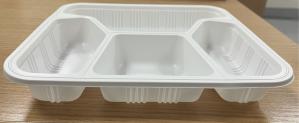 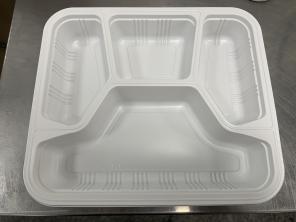 0.47元/只2四格饭盒封口膜2000公斤1、材质：PET/PE，易撕，无毒、无味、无臭；环保型。2、膜宽425mm,厚度7丝±5%。3、无印刷。4、须与四格饭盒配套。/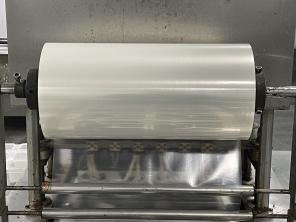 27元/公斤3四格餐盒（带盖子）253200只1、材质：聚丙烯（PP），无毒、无味、无臭；环保型。2、外径大小：220*190*45mm。3、重量≥45克/只。白色透明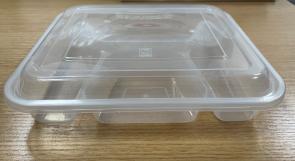 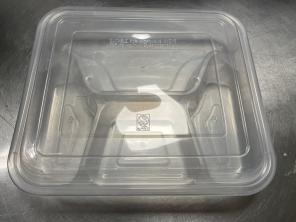 0.72元/只4小菜碟160000只材质：BOPS，无毒、无味、无臭；环保型。重量≥4克/只。外径大小：125*93*33mm。透明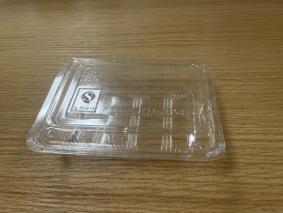 0.1元/只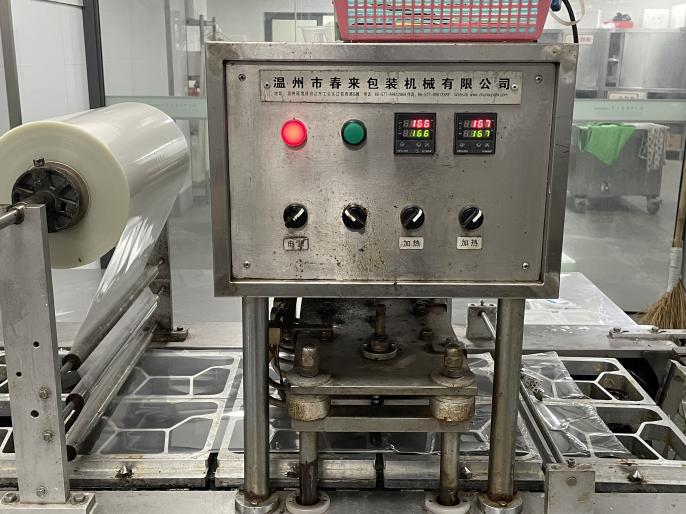 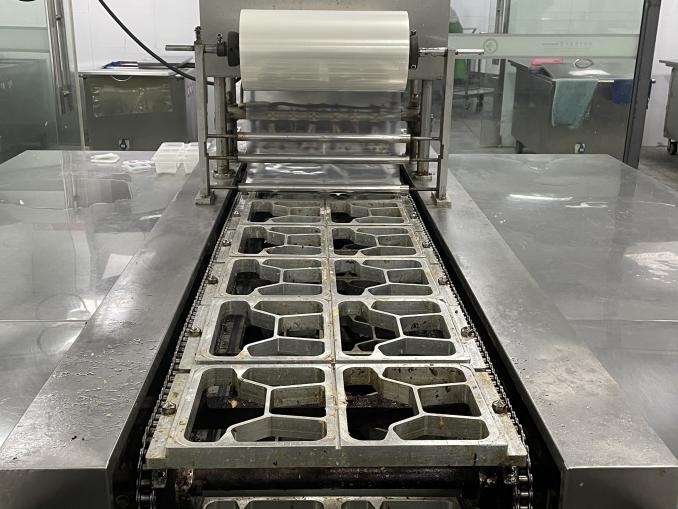 序号评分内容评分细则分值1企业综合情况根据投标供应商企业情况、综合能力，企业信誉等情况进行综合比较打分（0-6分）。6分1企业综合情况投标人具有有效质量管理体系认证证书得2分，具有有效环境管理体系认证证书得2分，具有有效职业健康安全管理体系认证证书得2分。注：提供认证证书复印件并加盖公章。6分2检测情况对投标供应商检测设备、检测人员的配置、检测环境情况等进行综合比较打分（0-6分）。6分3生产设备及工艺根据投标人主要生产装备及加工工艺情况进行综合比较打分（0-6分）。6 分4产品配置及技术参数根据所投产品技术指标与招标文件要求的响应程度，综合比较打分（0-6分）。6分 5保证措施根据产品质量、服务质量保证措施及承诺综合比较打分（0-5分）。5分5保证措施根据供货渠道、供货时间保证措施及承诺情况综合比较打分（0-3分）。3分6业绩提供2019年1月1日以来同类项目供货业绩，每提供一个得1分，最高得3分。注：1、以合同签订时间为准；2、提供合同复印件并加盖公章。3分7样品根据样品（四格饭盒、四格饭盒封口膜、四格餐盒（带盖子）、小菜碟）的制作工艺、外观、色泽、质量等由评委综合比较打分，每个样品0-3分。需提供所有实物样品（每样100个），未提供样品或者提供样品数量未达到规定要求的，不得分。本项最多12分。12分8售后服务方案售后服务方案（对交货后不合适的货物出现问题的所采取的措施，在有效期内上门服务以及服务承诺的可行性、完整性，服务承诺落实的保障措施等）进行比较打分（0-6分）。6分9服务网点根据投标人服务网点的设置情况等综合比较打分（0-3分）。3分10应急保障根据投标人承诺的应急保障措施及危机处置预案的可操作性综合比较打分（0-5分）。5分 11其他优惠承诺根据投标人提供的其他特色服务措施及承诺及优惠情况综合评分（0-3分）。 3分